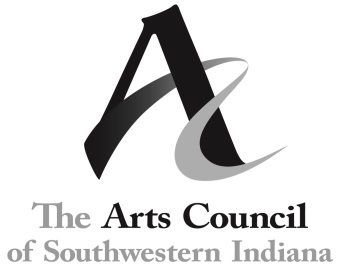 Creative CollaborationGrant ApplicationDue February 15, 2015General Art Institute Fund Granting NotesActive engagement of students is generally preferred to passive engagement.  (Student participation rather than observation) Number of students impacted, and cost per student (grant request divided by number of participants) will be given greatest consideration.  In general, funds are not awarded for transportation, food, or t-shirts.New programming will be preferred to underwriting existing programming.  We wish to increase student opportunities, rather than solely reinforce existing programs.Grant funds should be seen as seed or catalyst money not for underwriting of existing programs or for full program funding.In an effort to increase community involvement, the Arts Council wishes to be an underwriter among many rather than a sole underwriter.All grant monies should be deposited by the recipient prior to July 1.Funds may be awarded only to organizations with a 501(c)(3) status.Collaboration GrantsGrants reviewed once a year, in the spring.  Applications due Feb. 15, Reviewed in March/April, funds allocated May 1.Application should include a preliminary 1 page "intent to apply" narrative, on or before Jan. 5. The committee can follow up with questions before the actual application is submitted.Grant funds available to schools, and Vanderburgh County not for profits.  Should include 2 or more schools or area not-for-profit groups.Intended as partial underwriting for new programming for k-12 students (not full funding).Intended to encourage new programming and partnerships.Grants limited to 2 years maximum.  Applicants must reapply for second year funding, demonstrating successful impact in the first year.Grants evaluated on quality of programming, number of students impacted, and degree of active/passive engagement of students.Grants generally limited to $12,000 maximumContact the Arts Council at (812) 422-2111 or anne.mckim@artswin.org with any questions.Organizational InformationName: Address: City:  State: Zip:  Phone: Website: Organization Type: Tax ID: Contact InformationTitle: Name: Office Phone: Email: Intent to ApplyPlease provide up to a one page narrative describing the proposed project. Include relevant details including, but not limited to, the need being addressed in this proposal, the time and duration of the project, location of the project, the population (and number of students) served, and the outcome goals.Please provide a detailed budget for the project. Be as specific as possible describing the usage of AIF funds, other sponsoring organizations, and the cost per student. Title of Program/Event: Total Art Institute Funds requested: Total cost of the program/event: List of other confirmed supporters: List any past funding received from the Arts Council of Southwestern Indiana during the last fiscal year. (Include event title and amount, if none please enter N/A) Summarize the project/event marketing plan: Please explain how the Arts Council will receive recognition and visibility for the sponsorship: Submit Application to anne.mckim@artswin.org.  